Yearly Learning Challenge Overview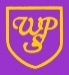 Year  2                                                                                                                                                                                                     2018 / 2019Yearly Learning Challenge OverviewYear  2                                                                                                                                                                                                     2018 / 2019Yearly Learning Challenge OverviewYear  2                                                                                                                                                                                                     2018 / 2019Yearly Learning Challenge OverviewYear  2                                                                                                                                                                                                     2018 / 2019Yearly Learning Challenge OverviewYear  2                                                                                                                                                                                                     2018 / 2019Yearly Learning Challenge OverviewYear  2                                                                                                                                                                                                     2018 / 2019Yearly Learning Challenge OverviewYear  2                                                                                                                                                                                                     2018 / 2019Yearly Learning Challenge OverviewYear  2                                                                                                                                                                                                     2018 / 2019Yearly Learning Challenge OverviewYear  2                                                                                                                                                                                                     2018 / 2019Yearly Learning Challenge OverviewYear  2                                                                                                                                                                                                     2018 / 2019Yearly Learning Challenge OverviewYear  2                                                                                                                                                                                                     2018 / 2019Yearly Learning Challenge OverviewYear  2                                                                                                                                                                                                     2018 / 2019Yearly Learning Challenge OverviewYear  2                                                                                                                                                                                                     2018 / 2019Yearly Learning Challenge OverviewYear  2                                                                                                                                                                                                     2018 / 2019AUTUMN TERMAUTUMN TERMAUTUMN TERMAUTUMN TERMAUTUMN TERMSPRING TERMSPRING TERMSPRING TERMSPRING TERMSPRING TERMSUMMER TERMSUMMER TERMSUMMER TERMPrime Learning Challenge Who’s coming for dinner?  Who’s coming for dinner? What happened in 1666?What happened in 1666?What happened in 1666?How do you become an explorer?How do you become an explorer?How do you become an explorer?How do you become an explorer?How do you become an explorer?Are Giants friend or Foe?Are Giants friend or Foe?Are Giants friend or Foe?English Reading / Writing / Spelling / Punctuation / GrammarReading / Writing / Spelling / Punctuation / GrammarReading / Writing / Spelling / Punctuation / GrammarReading / Writing / Spelling / Punctuation / GrammarReading / Writing / Spelling / Punctuation / GrammarReading / Writing / Spelling / Punctuation / GrammarReading / Writing / Spelling / Punctuation / GrammarReading / Writing / Spelling / Punctuation / GrammarReading / Writing / Spelling / Punctuation / GrammarReading / Writing / Spelling / Punctuation / GrammarReading / Writing / Spelling / Punctuation / GrammarReading / Writing / Spelling / Punctuation / GrammarReading / Writing / Spelling / Punctuation / GrammarWriting Character Description Non-Chronological ReportDiaryDiaryDiaryStoryStoryStoryStoryAuthor focus / Text Billy Goats GruffRabbits information textBilly Goats GruffRabbits information textBilly Goats GruffRabbits information textToby and the Great Fire of LondonSamuel Pepys : DiaryToby and the Great Fire of LondonSamuel Pepys : DiaryAround the world in 80 daysNeil Armstrong – Non-Fiction Around the world in 80 daysNeil Armstrong – Non-Fiction Around the world in 80 daysNeil Armstrong – Non-Fiction Around the world in 80 daysNeil Armstrong – Non-Fiction Around the world in 80 daysNeil Armstrong – Non-Fiction The BFGJack and the BeanstalkThe BFGJack and the BeanstalkThe BFGJack and the BeanstalkMathematicsPlace ValuePlace ValueOperationsOperationsOperationsScienceAnimals including humansAnimals including humansMaterials: Uses of everyday materialsMaterials: Uses of everyday materialsMaterials: Uses of everyday materialsLiving things and their habitatsLiving things and their habitatsLiving things and their habitatsMaterial investigation – Which is strongest?(revisit use of materials)Material investigation – Which is strongest?(revisit use of materials)Plants – Growing investigationsComputingCreativity: We are Photographers. Creativity: We are Photographers. Computer networks: We are researchers Computer networks: We are researchers Computer networks: We are researchers Programming: we are astronauts Programming: we are astronauts Programming: we are astronauts Communication/Collaboration:We are DetectivesCommunication/Collaboration:We are DetectivesProductivity: We are zoologists: recording data  Productivity: We are zoologists: recording data  Computational thinking We are game testersDesign and TechnologyFood: Healthy MealFood: Healthy MealConstruction – Moon buggies (BLP)Construction – Moon buggies (BLP)Green screen (computing)HistoryMargaret McMillan (School meals - Green Lane)Margaret McMillan (School meals - Green Lane)Great Fire of London: Interpretations of history (Samuel Pepys) Historical enquiryGreat Fire of London: Interpretations of history (Samuel Pepys) Historical enquiryGreat Fire of London: Interpretations of history (Samuel Pepys) Historical enquiryChristopher ColumbusNeil ArmstrongSkill: Comparison of aspects of life in different periodsChristopher ColumbusNeil ArmstrongSkill: Comparison of aspects of life in different periodsChristopher ColumbusNeil ArmstrongSkill: Comparison of aspects of life in different periodsChristopher ColumbusNeil ArmstrongSkill: Comparison of aspects of life in different periodsChristopher ColumbusNeil ArmstrongSkill: Comparison of aspects of life in different periodsGeographyThe school locality: Human and Physical features of the local areaThe school locality: Human and Physical features of the local areaCuba: Study of a small area in a non-European countryPhysical and human featuresMap work / compass / locational knowledgeCuba: Study of a small area in a non-European countryPhysical and human featuresMap work / compass / locational knowledgeCuba: Study of a small area in a non-European countryPhysical and human featuresMap work / compass / locational knowledgeGiant hunt – Maps Compass (revisit)Giant hunt – Maps Compass (revisit)Art and DesignPainting (Animals)Painting (Animals)Collage (Fire)Collage (Fire)Collage (Fire)SketchingSketchingSketchingPrinting – Easter ThemedPrinting – Easter ThemedClay pots – Dream jars for the BFGClay pots – Dream jars for the BFGMusicAnimal groove Great fire of LondonGreat fire of LondonGreat fire of LondonFe fi fo fumFe fi fo fumMusicExploring soundsExploring soundsExploring DurationExploring DurationExploring DurationExploring RhythmExploring RhythmExploring RhythmExploring PitchExploring PitchTempo and dynmicsTempo and dynmicsInstruments and symbolsPE –games, gym, danceBall skills: throwing and catchingBall skills: throwing and catchingGym: travelling and basic movementsGym: travelling and basic movementsGym: travelling and basic movementsGymGymGymDanceDanceGym: balance, agility and co-ordinationGym: balance, agility and co-ordinationTeam gamesREBeliefs: Can you tell what somebody believes by what they look like?Special PlacesOur WorldSpecial PeopleBeliefs: Can you tell what somebody believes by what they look like?Special PlacesOur WorldSpecial PeopleBeliefs: Can you tell what somebody believes by what they look like?Special PlacesOur WorldSpecial PeopleBeliefs: Can you tell what somebody believes by what they look like?Special PlacesOur WorldSpecial PeopleBeliefs: Can you tell what somebody believes by what they look like?Special PlacesOur WorldSpecial PeopleHow does what believers do show what they believe?Visit: Hindu TempleSpecial PlacesOur WorldSpecial PeopleHow does what believers do show what they believe?Visit: Hindu TempleSpecial PlacesOur WorldSpecial PeopleHow does what believers do show what they believe?Visit: Hindu TempleSpecial PlacesOur WorldSpecial PeopleHow does what believers do show what they believe?Visit: Hindu TempleSpecial PlacesOur WorldSpecial PeopleHow does what believers do show what they believe?Visit: Hindu TempleSpecial PlacesOur WorldSpecial PeoplePractices: What is special to Faith communities?Special PlacesOur WorldSpecial PeoplePractices: What is special to Faith communities?Special PlacesOur WorldSpecial PeoplePractices: What is special to Faith communities?Special PlacesOur WorldSpecial PeopleREChristianity / Islam / HinduismChristianity / Islam / HinduismChristianity / Islam / HinduismChristianity / Islam / HinduismChristianity / Islam / HinduismChristianity / Islam / HinduismChristianity / Islam / HinduismChristianity / Islam / HinduismChristianity / Islam / HinduismChristianity / Islam / HinduismChristianity / Islam / HinduismChristianity / Islam / HinduismChristianity / Islam / HinduismSpanishSimple greetings / number to 12 / colours / classroom objects / the face / asking and answering simple questions Simple greetings / number to 12 / colours / classroom objects / the face / asking and answering simple questions Simple greetings / number to 12 / colours / classroom objects / the face / asking and answering simple questions Simple greetings / number to 12 / colours / classroom objects / the face / asking and answering simple questions Simple greetings / number to 12 / colours / classroom objects / the face / asking and answering simple questions Simple greetings / number to 12 / colours / classroom objects / the face / asking and answering simple questions Simple greetings / number to 12 / colours / classroom objects / the face / asking and answering simple questions Simple greetings / number to 12 / colours / classroom objects / the face / asking and answering simple questions Simple greetings / number to 12 / colours / classroom objects / the face / asking and answering simple questions Simple greetings / number to 12 / colours / classroom objects / the face / asking and answering simple questions Simple greetings / number to 12 / colours / classroom objects / the face / asking and answering simple questions Simple greetings / number to 12 / colours / classroom objects / the face / asking and answering simple questions Simple greetings / number to 12 / colours / classroom objects / the face / asking and answering simple questions WSFLSocial Development – Role model, rules, expectations and consequences.Social Development – Role model, rules, expectations and consequences.Cultural Development – Queen and GovernmentCultural Development – Queen and GovernmentCultural Development – Queen and GovernmentCultural Development &Spiritual Development –RE linkCultural Development &Spiritual Development –RE linkCultural Development &Spiritual Development –RE linkMoral DevelopmentMoral DevelopmentRevisiting – Linking to themes in Novels and topicsRevisiting – Linking to themes in Novels and topicsRevisiting – Linking to themes in Novels and topicsBLP MuscleImaginingManaging DistractionsImaginingManaging DistractionsAbsorptionAbsorptionAbsorptionManaging DistractionsManaging DistractionsManaging DistractionsAbsorptionMoon buggys (BLP)AbsorptionMoon buggys (BLP)ImaginingImaginingImaginingThroughout the year dual lessons to focus on previously introduced muscles – Collaboration, perseverance, Questioning, Imitation, Listening and Empathy, NoticingThroughout the year dual lessons to focus on previously introduced muscles – Collaboration, perseverance, Questioning, Imitation, Listening and Empathy, NoticingThroughout the year dual lessons to focus on previously introduced muscles – Collaboration, perseverance, Questioning, Imitation, Listening and Empathy, NoticingThroughout the year dual lessons to focus on previously introduced muscles – Collaboration, perseverance, Questioning, Imitation, Listening and Empathy, NoticingThroughout the year dual lessons to focus on previously introduced muscles – Collaboration, perseverance, Questioning, Imitation, Listening and Empathy, NoticingThroughout the year dual lessons to focus on previously introduced muscles – Collaboration, perseverance, Questioning, Imitation, Listening and Empathy, NoticingThroughout the year dual lessons to focus on previously introduced muscles – Collaboration, perseverance, Questioning, Imitation, Listening and Empathy, NoticingThroughout the year dual lessons to focus on previously introduced muscles – Collaboration, perseverance, Questioning, Imitation, Listening and Empathy, NoticingThroughout the year dual lessons to focus on previously introduced muscles – Collaboration, perseverance, Questioning, Imitation, Listening and Empathy, NoticingThroughout the year dual lessons to focus on previously introduced muscles – Collaboration, perseverance, Questioning, Imitation, Listening and Empathy, NoticingThroughout the year dual lessons to focus on previously introduced muscles – Collaboration, perseverance, Questioning, Imitation, Listening and Empathy, NoticingThroughout the year dual lessons to focus on previously introduced muscles – Collaboration, perseverance, Questioning, Imitation, Listening and Empathy, NoticingThroughout the year dual lessons to focus on previously introduced muscles – Collaboration, perseverance, Questioning, Imitation, Listening and Empathy, Noticing